Dzień dobry,W tym tygodniu realizujemy temat dotyczący usług w Polsce.Temat: Usługi w Polsce. Transport lądowy.Proszę o zapoznanie się z tematem w podręczniku (str.148). Do zeszytu przepisujemy notatkę:Gospodarka polska dzieli się na trzy sektory: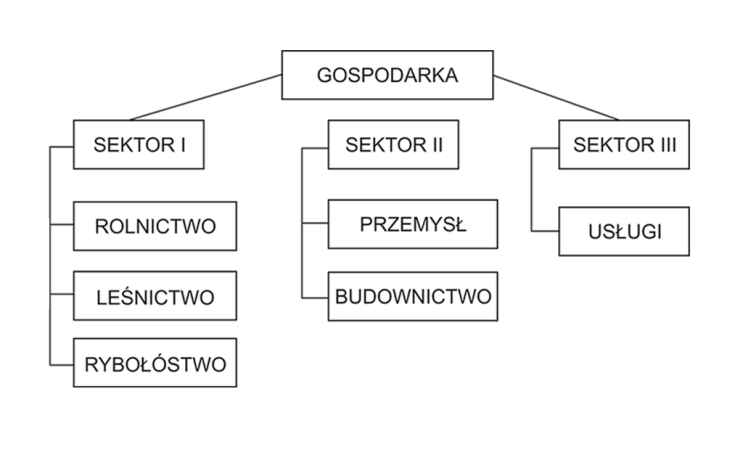 RolnictwoPrzemysłUsługiUsługa - działanie podejmowane w celu zaspokojenia potrzeb innego człowieka lub organizacji. W krajach rozwiniętych gospodarczo w usługach pracuje 60-80% ogółu zatrudnionych.Transport – przewóz osób i towarów.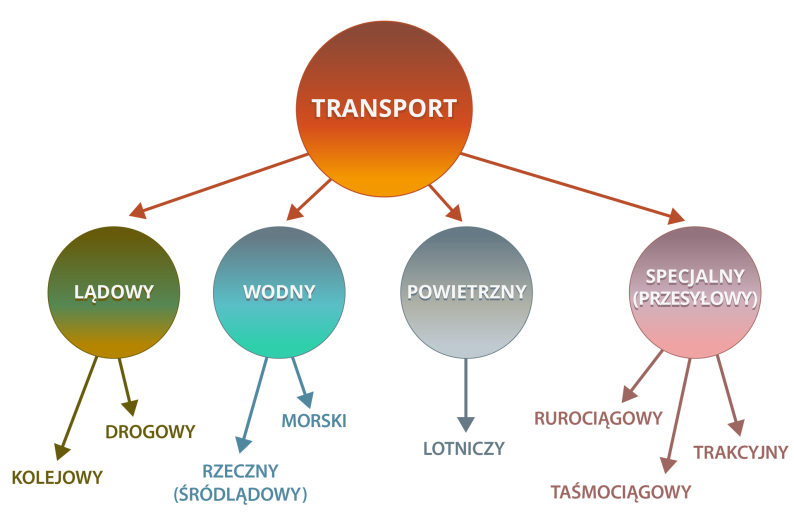 Największe znaczenie w Polsce, zarówno w przewozie towarów, jak i pasażerów, ma transport samochodowy. Transport kolejowy również jest ważny, powstają nowe linie kolejowe co umożliwia zwiększenie ilości pasażerów oraz przewozu towarów.Wpływ transportu na jakość życia i gospodarkę – tu proszę o wypisanie z tabeli na str.152 po dwa przykłady dotyczące wpływu transportu samochodowego i kolejowego. Następnie proszę w miarę możliwości zapoznać się z materiałem dostępnym pod linkiem:https://epodreczniki.pl/a/rozwoj-transportu-ladowego-w-polsce/Dp9t736SIPoniżej czekają na Was odpowiedzi do zadań z ubiegłego tygodnia. Sprawdźcie się.Pozdrawiam,Beata Kiluk1.   (2pkt) P,  F2.   (1pkt) D3.  (1 pkt) B.1.4.   (4 pkt) P, F, P, F